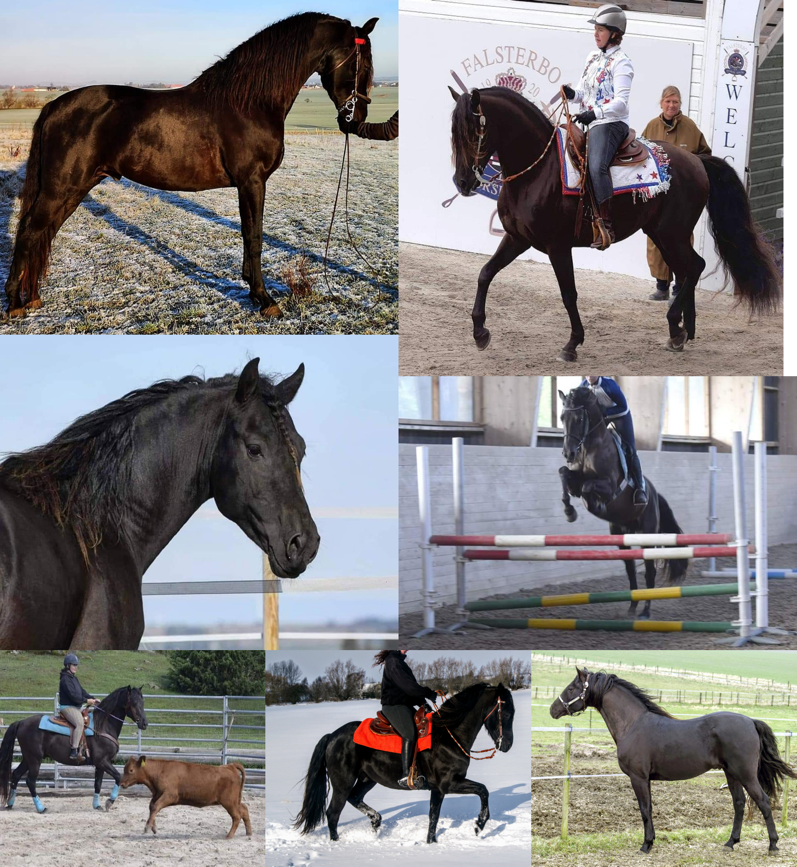 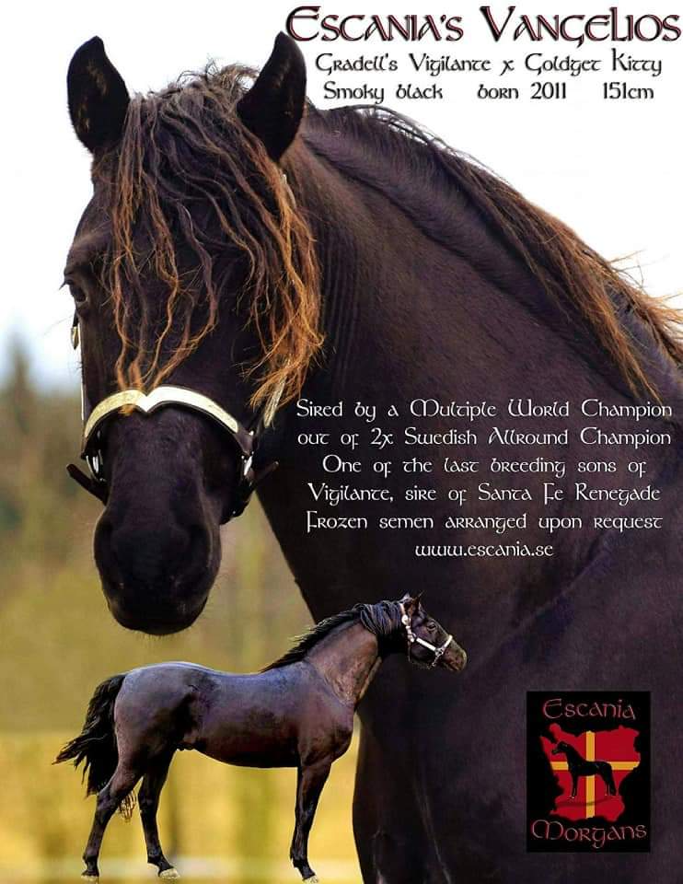 ESCANIA'S VANGELIOSOne of the last breeding sons of WC GRADELL'S VIGILANTE out of Elite mare and twice Swedish all-round Champion GOLDGET KITTYFrozen semen to be shipped to UK for the season 2020. Contact us for more details if you are interested. Available per dose or package deal with chance of up to 3 foals and no live foal fee. Merited mares will get a 20% discountPassed his stallion tests in free jumping and driving. Will be doing his dressage test 2020 https://youtu.be/EbiXJK-74Fghttps://youtu.be/L-DfLnyVbr8Contact us for more details: sara@escania.se